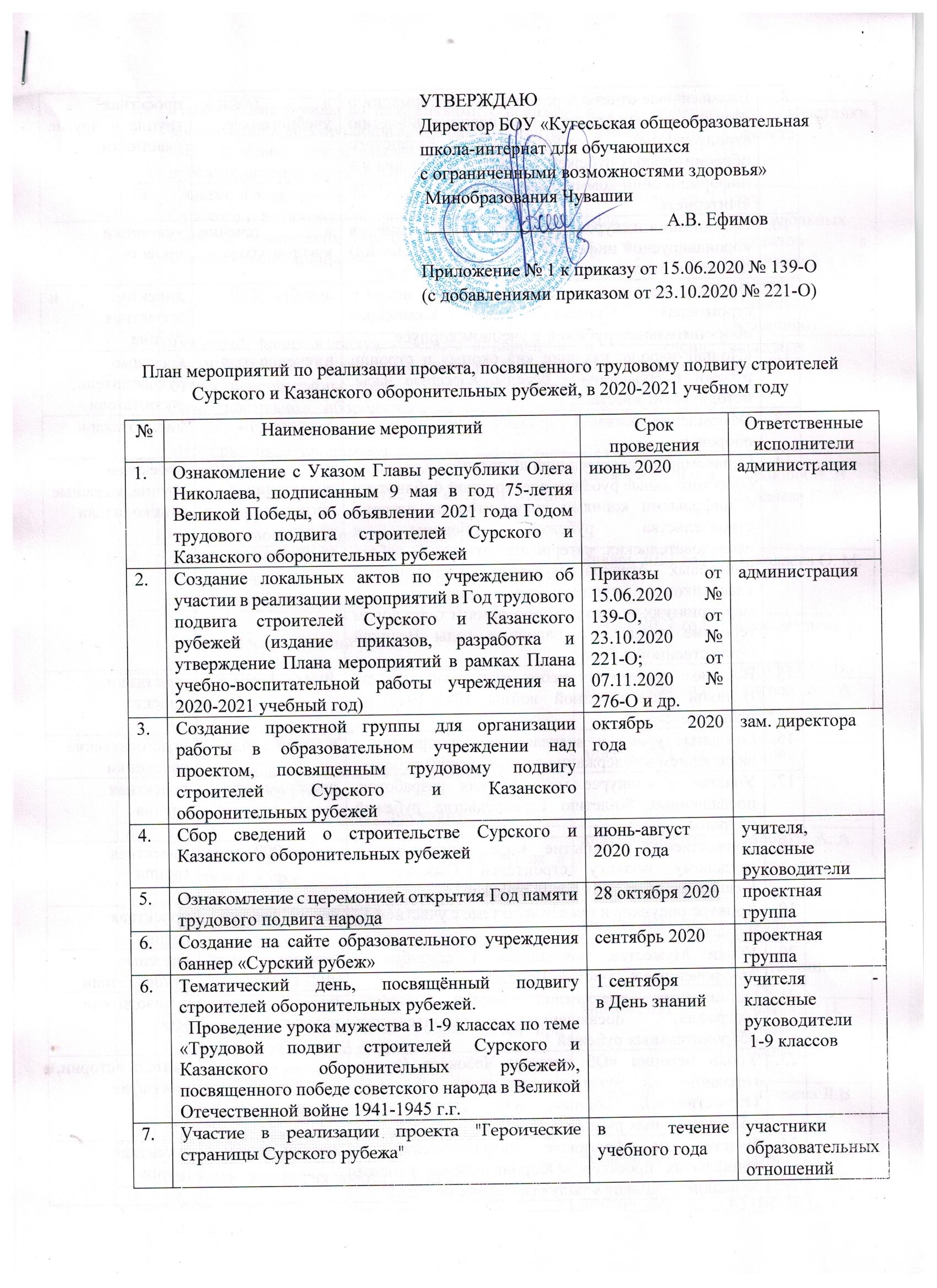 8.Ежемесячные отчеты и размещение информации о реализации мероприятий, посвященных 80-летию строительства Сурского и Казанского оборонительных рубежей, на сайте учреждения и в информационно-коммуникативной сети «Интернет»в течение учебного годапроектная группа и другие участники10.Организация экскурсий ( в период распространения коронавирусной инфекции – виртуальных онлайн) по местам строительства рубежей, в музеи и др.в течение учебного годаучастники проекта11.Оформление стенда о трудовом подвиге строителей Сурского и Казанского оборонительных рубежей в учебном корпуседекабрь 2020директор и проектная группа12.«Подвиг народа: как шли «на окопы» и строили рубежи в Чувашии» - беседы, классные часы, исторические квестыв течение годаклассные руководители, воспитатели13.Оформление книжной выставки «Сурский рубеж обороны»3-я четвертьбиблиотекарь14.Ознакомление с коллекцией «Сурский и Казанский оборонительные рубежи» электронной библиотеки с цифровыми копиями документов по истории строительства рубежей обороны и исследовательских материалов, отчетов о работе поисковых отрядов Чувашии, воспоминаний участников строительства, сведений о мероприятиях по сохранению памяти о трудовом героизме чувашского народа в годы Великой Отечественной войныв рамках реализации проекта в течение учебного одапроектная группа, классные руководители15.Выставка творческих работ «Труженикам тыла Великой Отечественной войны 1941−1945 гг. посвящается»январь-февральучастники проекта16.Открытые уроки и внеклассные мероприятия с включением в содержание тему «Сурский рубеж»в течение годапедагогические работники17.Участие в конкурсе методических разработок, посвященных 80-летию строительства рубежей обороныдекабрь-январьпроектная группа18.Торжественное открытие Года, посвященного трудовому подвигу строителей Сурского и Казанского оборонительных рубежейянварь 2021 годапроектная группа19.Конкурс рисунков и плакатов по теме с участием 1-9 классовянварь-февральпроектная группа20.Уроки Мужества, начавшиеся 1 сентября и приуроченные к 75-летию Победыфевраль, май 2021 годаклассные руководители21.Организация предметной недели истории, география, посвященных строительству оборонительных рубежейпо плану школьн. МОруководители МО23.Уроки истории «Об истории Чебоксар (и др. городов) и Чувашии в годы Великой Отечественной войны», «О строительстве оборонительных рубежей»в рамках предметной неделиучитель истории, географии24.Участие на фестивале патриотических и социальных проектов «Оборонительные рубежи Чувашии — подвиг в тылу» (в режиме онлайн)декабрь-январьпроектная группа25.Тематические беседы со школьниками с показом презентаций и видеороликов архивных документов «Из истории строительства оборонительных рубежей на территории Чувашии»в течение учебного годавсе участники проекта26.Участие в межшкольном проекте «Строительство Сурского и Казанского оборонительных рубежей – одна из героических страниц истории Великой Отечественной войны»в течение 2021 годарук. межшкольных проектов с участием 3-х ОУ (Кугеси, Цивильск, Калинино)27.«Забытый фронт в тылу» - беседы о народном подвиге народа Чувашии в начале Великой Отечественной войны, когда в кратчайшие сроки были построены оборонительные рубежи (об итогах деятельности поисковых отрядов Чувашии)в течение учебного годаклассные руководителиМероприятия, проводимые в декабре 2020 – январе 2021 годаМероприятия, проводимые в декабре 2020 – январе 2021 годаМероприятия, проводимые в декабре 2020 – январе 2021 года1.1 доп. Внеклассное мероприятие «Строительство Сурского рубежа» Выставка творческих работ (рисунки) декабрь 2020 годСорокина В. В. Яковлева С. В.2.2 кл. Классный час «Сурский рубеж: незабытый подвиг»Выставка творческих работ (рисунки)январь 2021 годНиколаева О. М.3.3 кл. Классный час «Сурский рубеж»Выставка творческих работ (рисунки)январь 2021 годАлександрова А. И.Данилова О. В.4.4а кл.Классный час «Сурский рубеж»Выставка творческих работ (рисунки)январь 2021 годТюнтерова з. А.Ефимова Н. П.5.4в кл.Внеурочная деятельность «Урок памяти - Сурский оборонительный рубеж»Выставка творческих работ (рисунки)январь 2021 год Кротова А. С.6.5 кл.Открытый урок математики «Сурский рубеж в числах и фактах»Выставка творческих работ (рисунки)январь 2021 годТворогова А. А.7.6 кл.Внеклассное мероприятие «Сурский рубеж»Выставка творческих работ (рисунки)январь 2021 годНикифорова О. И.Константинова М. Н.8.7 кл.Классный час «Неоценимый подвиг детей при строительстве Сурского рубежа»Выставка творческих работ (рисунки)январь 2021 годКузьмина Р.П.Иванова М.Н.Егорова Л.Н.9.8 кл.Классный час «Сурский рубеж»Выставка творческих работ (рисунки)январь 2021 годГригорьева Л.В.10.9 а кл.Выставка творческих работ (рисунки)декабрь 2020 годПлатонова В.В.Николаева Н.В.11.9 б кл. Внекласнное мероприятие: Час общения «Память»Выставка творческих работ (рисунки)декабрь 2020 годКутырёва О. В.Егорова И. Г.12.Открытое коррекционно-развивающее занятие «Подвиг в тылу»январь 2021 годБатищева А. В.Павлова И. Г.13.Открытый урок «Всё для фронта, всё для победы!»январь 2021 годШилова В. Н.Мартьянова О. В.14.Открытый урок в 9-ых классах «Решение экспериментальных задач на уроках биологии» (в содержание урока - волевые качества строителей оборонительных рубежей)декабрь 2020 годАбрамова Р. А.15.Открытый урок математики «Сурский оборонительный рубеж»декабрь 2020 годРостов А.В.16.Классный час «Невидимый подвиг в тылу» в 9-ых «г-ж» кл. Выставка творческих работ (рисунки)декабрь 2020 годСергеева М. А.Шилова В. Н.Мартьянова О. В.17.Классный час с обучающимися с ТМНР «Сурский рубеж» Выставка творческих работ (рисунки)январь 2021 годЕгорова Е. К.Орешина С. А.Кузова А. С.18.Классный час с учениками ТМНР «На страже родных рубежей»Выставка творческих работ (рисунки)январь 2021 годКудрявцева А. А.Алексеева Р. О.19.Классный час с учениками ТМНР «Сурский рубеж»Выставка творческих работ (рисунки)январь 2021 годСеменова Е. Н.Бяшимова И. А.20.Мероприятия, проводимые в феврале-марте 2021 года (и последующие месяцы), будут конкретизированыМероприятия, проводимые в феврале-марте 2021 года (и последующие месяцы), будут конкретизированыМероприятия, проводимые в феврале-марте 2021 года (и последующие месяцы), будут конкретизированы21.Открытые уроки по теме героического подвига народа в честь Дня родного языка, в честь Дня защитника Отечествафевраль 2021 годНикифорова О.И., Кузьмина Р.П., Платонова В.В., Григорьева Л.В.22.Подведение итогов участия в проекте, посвященном трудовому подвигу строителей Сурского и Казанского оборонительных рубежеймай  (по итогам учебного года), декабрь 2021проектная группа